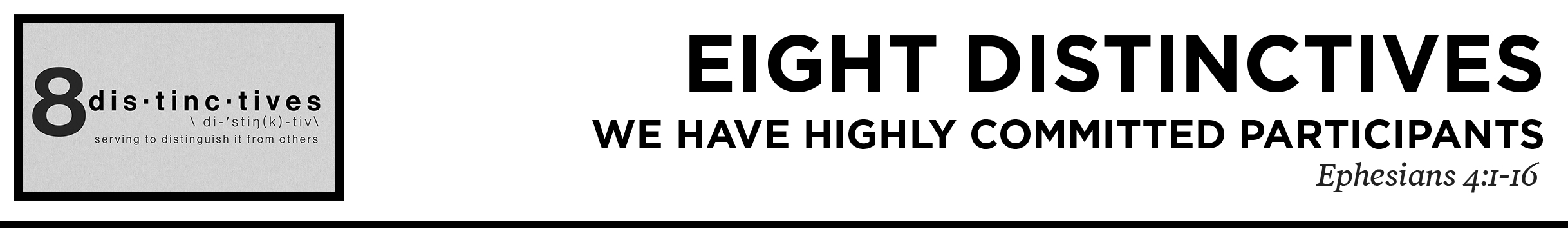 1.  Commit ______________________________                                                                                                                             (vv.1-6)2.  Appreciate ___________________________                                                                                                                           (v.7)3.  See _________________________________                                                                                                                      (vv.8-10)4.  Recognize____________________________                                                                                                                          (v.11)5.  Engage ______________________________                                                                                                                      (vv.12-14)6.  Let’s ________________________________                                                                                                                      (vv.15-16)Application QuestionsThese questions are provided for your further study and application of today’s sermon. Thoughtfully writing out the answers to these questions will help to drive home the point of today’s study. It is also helpful when you are able to discuss your answers with others. For more information about LifeGroups at Compass Bible Church that utilize these questions as the basis for their weekly discussion, please visit compasshillcountry.org/lifegroups or email us at info@compasshillcountry.org. 1.	Read Ephesians 2:18-22. Paul solidifies what God’s family plan looks like in these five verses. What are some of the key components in these verses for our church to imitate in order to obey what God expects for His family?2.	Read Philippians 2:2 and 1 Corinthians 1:10. Consider God’s household rules. Now consider your own household. Why is unity so important for your home to function properly? Likewise, how would the church suffer if there is a lack of unity?3.	Read 1 Corinthians 12:4–7 and 1 Peter 4:10. Understanding first that everyone in God’s household has been given gifts to serve God’s family, what is the impact for a church who’s people do not use their abilities to serve? On the other hand, what is the impact for a church who’s people use their gifts to serve God and his church?4.	Read 1 Thessalonians 5:12–13 and Hebrews 13:17. Seeing your Pastors as a gift to the church is biblical and prudent. Biblically speaking what does it look like to see your church leaders as gifts?5.	Read Matthew 28:18-20 and 1 Corinthians 4:1. The ministry of the church is two fold. first, to build up the church and secondly, to reach lost souls with the gospel. Of course there is considerable overlap in these two categories, but they each have their own distinct functions. What are the benefits of noticing the two pronged aspects of church work and participating in both?